Tre Uchaf Primary School Weekly Newsletterw/b 7th October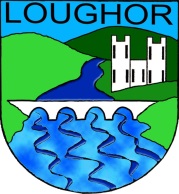 Theme; Respecting Our RightsAttendance this week; 91.8%  Best attending class; Year 6 98.6%Other Attendance News! I’ve just been informed that we had record overall attendance for last year at 95.3%! This puts us in the ‘top quartile’ for attendance!! Well done and thank you everyone! MONDAYYear 4 SwimmingClwb CymraegDrama ClubTUESDAYNo clubs on Tuesdays!WEDNESDAYPHOTOGRAPHS DAY!Netball ClubMakaton ClubTHURSDAYArt Club  Violin lessons are on Thursday afternoons – please ensure children have their instruments in schoolFRIDAYTre Uchaf Tiddly Tots – Parents and children of pre-school age welcome to join us in the gym from 9am – 11amKey Stage 2 Spelling groups Flute ClubMESSAGES Harvest Donations Thank you so much for your generous donations to the Gorseinon Foodbank! We had a huge number of donations and a lovely Harvest assembly. Much appreciated!Jobs and Aspirations Week! w/b 21st OctoberThank you to all the parents who have come forward to offer to come in to school and talk about your jobs! If anyone else would like to do this please let us know. You won’t be expected to do a big presentation! Just bring in some ‘tools of your trade’ and answer the children’s questions! We will work a timetable around your availability. Thank you!INSET DaySchool will be closed for staff training on Friday 25th October.Parents EveningsParents evenings are on Monday 21st and Tuesday 22nd October. Booking sheets will be up by Monday 14th October in the outside foyer.Gym KitWe still have a number of children without gym kits in school!! All that is required is a t-shirt, a pair of shorts and some trainers. The kit can stay in school until half term when it will be brought home for washing. 